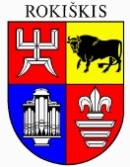 ROKIŠKIO RAJONO SAVIVALDYBĖS ADMINISTRACIJOS DIREKTORIUSĮSAKYMASDĖL soCIALINIŲ KORTELIŲ GAMINIMO, APTARNAVIMO IR MAISTO PRODUKTŲ BEI KITŲ PIRMO BŪTINUMO PREKIŲ PARDAVIMO PASLAUGŲ PIRKIMO PROCEDŪRŲ NUTRAUKIMO2024 m. vasario 15 d. Nr. ATF-11RokiškisVadovaudamasis Lietuvos Respublikos viešųjų pirkimų įstatymo 17 straipsnio 1 dalimi, 29 straipsnio 3 dalimi ir atsižvelgdamas į Rokiškio rajono savivaldybės administracijos viešųjų pirkimų komisijos 2024-02-15 posėdžio Nr. VPK-16 nutarimą,nutraukiu Socialinių kortelių gaminimo, aptarnavimo ir maisto produktų bei kitų pirmo būtinumo prekių pardavimo paslaugų pirkimo (pirkimo Nr. 706817) procedūras.Įsakymas per vieną mėnesį gali būti skundžiamas Lietuvos Respublikos administracinių ginčų komisijos Panevėžio apygardos skyriui (Respublikos g. 62, Panevėžys) Lietuvos Respublikos ikiteisminio administracinių ginčų nagrinėjimo tvarkos įstatymo nustatyta tvarka.Administracijos direktorius			                     Valerijus RancevasJustina Balaišienė